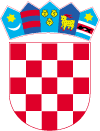 KLASA :551-06/03-01/01URBROJ: 2186/016-01-03Lepoglava, 30.10.2003.Gradsko vijećeKLASA: 400-05/22-01/2URBROJ: 2186-9-02-23-3Lepoglava, 20.12.2023.	Na temelju članka 74. stavak 2. Zakona o sportu („Narodne novine“ br. 71/06, 150/08, 124/10, 124/11,  86/12, 94/13, 85/15, 19/16, 98/19, 47/20, 77/20) i članka 22. Statuta Grada Lepoglave („Službeni vjesnik Varaždinske županije“ br.  64/20, 18/21), Gradsko vijeće Grada Lepoglave na 20. sjednici održanoj 20.12.2023. godine donosi 1. Izmjene Programa javnih potreba u sportu Grada Lepoglave za 2023. godinuI.U Programu javnih potreba u sportu Grada Lepoglave za 2023. godinu („Službeni vjesnik Varaždinske županije“ broj 130/22) točka III. mijenja se i glasi:Od ukupno predviđenih financijskih sredstava u Proračunu Grada Lepoglave za 2023. godinu za javne potrebe u sportu iz točke 1. ovog Programa, iznosom od 129.120,00 € raspolaže Zajednica sportskih udruga Grada 	- za redovnu djelatnost/natjecateljske aktivnosti/sportskih udruga i klubova, održavanje sportskih objekata,                 stručnu službu i materijalne troškove – prema kriterijima i rasporedu ZSUGL.S obzirom da je Grad Lepoglava sve sportske objekte prenio na upravljanje i održavanje Zajednici sportskih udruga, Zajednica je u obvezi u okviru raspoloživih sredstava maksimalno brinuti o objektima kako bi se isti zaštitili od propadanja i održavati ih u stalnom uporabnom stanju za potrebe svojih korisnika. II.Točka VI. se mijenja i glasi:Za nabavu dječjih igrala te nabavu i održavanje sportske opreme na području Grada Lepoglave osiguravaju se slijedeći iznosi: nabavu sportske opreme                                                                                                   6.640,00 €održavanje sportske opreme                                                                                             7.000,00 €nabavu dječjih igrala                 						        9.290,00 €održavanje sportskih građevina					                      9.910,00 €dječja igrala na Sportskom centru Lepoglava			                                   14.500,00 €																		II.Ove 1. Izmjene Programa stupaju na snagu osmog dana od dana objave u „Službenom vjesniku Varaždinske županije“.                                                                                                          PREDSJEDNIK GRADSKOG VIJEĆARobert Dukarić